20η ΠΡΟΣΚΛΗΣΗ ΣΥΓΚΛΗΣΗΣΕΠΙΤΡΟΠΗΣ ΠΟΙΟΤΗΤΑΣ ΖΩΗΣΚαλείστε να προσέλθετε σε τακτική συνεδρίαση της Επιτροπής Ποιότητας Ζωής, , σύμφωνα με τις διατάξεις του άρθρου 10 της από 11 Μαρτίου 2020 Πράξης Νομοθετικού Περιεχομένου (Π.Ν.Π.) (Α’ 55), η οποία κυρώθηκε με το άρθρο 2 του ν.4682/2020 (Α’ 76), και τροποποιήθηκε με το άρθρο 67 του Ν.4830/21, καθώς και την Κοινή Υπουργική Απόφαση Δ1α/ΓΠ.οικ.30819 (ΦΕΚ 2676/Β΄/31.05.2022), που θα διεξαχθεί στο Δημαρχειακό Μέγαρο την 07η του μηνός Ιουνίου έτους 2022, ημέρα Τρίτη και ώρα 13:00 για την συζήτηση και λήψη αποφάσεων στα παρακάτω θέματα της ημερήσιας διάταξης, σύμφωνα με τις σχετικές διατάξεις του άρθρου 75 του Ν.3852/2010 (ΦΕΚ Α' 87)όπως αντικαταστάθηκε με το άρθρο 77 του Ν.4555/2018 (ΦΕΚ 133/19-07-2018 τεύχος Α’) :1.Παραχώρηση κοινοχρηστου χώρου για εκδήλωση προσωρινού χαρακτήρα Πρωτοβάθμιας Εκπαίδευσης2.Παραχώρηση κοινόχρηστου χώρου για εκδήλωση προσωρινού χαρακτήρα wokaround στην οδό Γλάδστωνος3.Παραχώρηση κοινόχρηστου χώρου για εκδήλωση προσωρινού χαρακτήρα ΚΔΑΠ Μάθηση4.Παραχώρηση του αύλειου χώρου του Μύλου Ματσόπουλου στον Σύλλογο ΣΟΑΤ5.Παραχώρηση κοινόχρηστου χώρου για προβολή ταινίας στον πεζόδρομο μπροστά στο διοικητήριο των παλαιών φυλακών6.Παραχώρηση κοινόχρηστου χώρου για εκδήλωση προσωρινού χαρακτήρα Κέντρο Ξένων Γλωσσών Μαρίτα Τάχου7.Λήψη απόφασης για χορήγηση προέγκρισης για την ίδρυση καταστήματος Υγειονομικού Ενδιαφέροντος8.Λήψη απόφασης για ΤΟΠΟΘΕΤΗΣΗ  ΕΥΚΑΜΠΤΩΝ ΣΤΥΛΙΣΚΩΝ ΚΥΛΙΝΔΡΙΚΟΎ ΣΧΉΜΑΤΟΣ ΕΜΠΡΟΣΘΕΝ ΤΟΥ ΚΔΑΠ «ΤΗΛΕΣΚΟΠΙΟ», ΕΠΙ ΤΟΥ ΠΕΖΟΔΡΟΜΟΥ ΤΗΣ ΟΔΟΥ ΦΛΑΜΟΥΛΙΟΥ, ΣΤΗ ΣΥΝΟΙΚΙΑ «ΑΓΙΑ ΜΟΝΗ»Πίνακας Αποδεκτών	ΚΟΙΝΟΠΟΙΗΣΗ	ΤΑΚΤΙΚΑ ΜΕΛΗ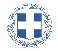 ΕΛΛΗΝΙΚΗ ΔΗΜΟΚΡΑΤΙΑ
ΝΟΜΟΣ ΤΡΙΚΑΛΩΝΔΗΜΟΣ ΤΡΙΚΚΑΙΩΝΓραμματεία Επιτροπής Ποιότητας ΖωήςΤρίκαλα,2 Ιουνίου 2022
Αριθ. Πρωτ. : 26625ΠΡΟΣ :  Τα μέλη της Επιτροπής Ποιότητας Ζωής (Πίνακας Αποδεκτών)(σε περίπτωση κωλύματος παρακαλείσθε να ενημερώσετε τον αναπληρωτή σας).Ο Πρόεδρος της Επιτροπής Ποιότητας ΖωήςΓΕΩΡΓΙΟΣ ΚΩΝ/ΝΟΣ ΚΑΤΑΒΟΥΤΑΣΑΝΤΙΔΗΜΑΡΧΟΣΑναστασίου ΧρήστοςΒασταρούχας ΔημήτριοςΚωτούλας ΙωάννηςΜητσιάδη Βασιλική-ΕλένηΖιώγας ΓεώργιοςΚαταβούτας Γεώργιος-ΚωνσταντίνοςΚρανιάς ΒασίλειοςΠαιδή ΝατάσαΝτουρλιός ΛάμπροςΔήμαρχος & μέλη Εκτελεστικής ΕπιτροπήςΓενικός Γραμματέας κ. Θωμά ΠαπασίκαΜπουκοβάλας Στέφανος  Πρόεδρο της Δημ. Κοιν. Τρικκαίων